9 myšlenek Lao-C‘ (6.stol.př.n.l.) pro každý denCesta dlouhá 10.000 mil začíná jedním krokem.Pokud nezměníte svůj směr, skončíte tam, kam směřujete.Přecházejte těžkostem tím, že zvládáte jednoduché.Znát vnější věci je inteligence, znát sám sebe je moudrost. Ovládat ostatní je moc, zvládnout sám sebe je pravá síla. Když si uvědomíte, že máte dostatek, pak jste opravdu bohatí.Pokud chcete probudit všechnu lidskost, probuďte prvně sami sebe. Pokud chcete odstranit veškeré utrpení světa, prvně odstraňte v sobě vše negativní. Nejvyšší dar, který můžete dát, je vaše vnitřní transformace.Tři největší poklady jsou: jednoduchost, trpělivost a soucit. Život je souhra přírodních fenoménů a změn. Neodporujte jim, tím pouze trpíte. Nechte realitu být realitou. Nechte věci přirozeně plynout tak jak sami chtějí.Příroda nespěchá, a přesto všeho dosáhneSprávný cestovatel nemá žádné plány ani záměr dokončení cest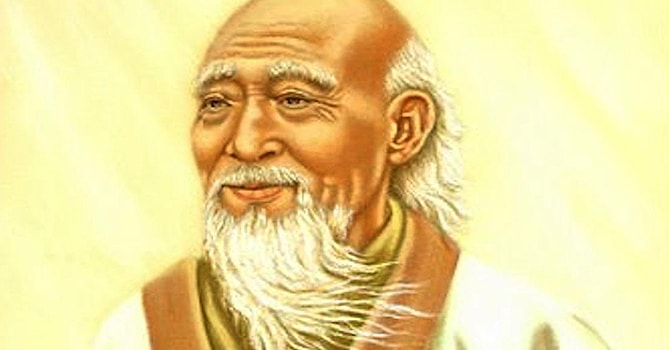 